Association des Ingénieurs et techniciens  en Climatique, Ventilation et Froid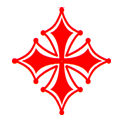 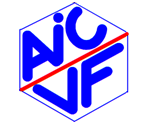 GROUPE REGIONAL MIDI-PYRENEESCourriel AICVF Midi-Pyrénées : aicvf.mid@gmail.comINVITATION WEBCONFERENCE TECHNIQUERécupération de chaleur sur les eaux grises  	Sébastien SAUX   ACV France	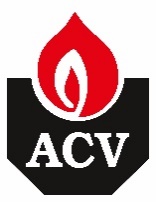 Jeudi 3 Décembre à partir de 17h30La chaleur fatale des eaux grises, au même titre que l'énergie solaire ou éolienne, est reconnue par l’Europe comme étant source d'énergie renouvelable. Comment intégrer et valoriser ces systèmes de récupération de chaleur sur eaux grises, quelles sont les économies générées dans les bâtiments d’habitation, dans les bâtiments à usage tertiaire, en neuf et en rénovation.CLIQUER SUR « Je souhaite Participer » CI-DESSOUS POUR VOUS INSCRIRE :POUR PARTICIPER A LA VISIOCONFERENCE PAR TEAMS, veuillez cliquer sur le lien ci-dessous à l’heure de la réunion (CTRL + clic) :Réunion Technique visioconférence TeamsSSi vos coordonnées changent, merci de nous l'indiquer à l'adresse ci-dessousRetrouvez les comptes rendus des réunions techniques, les dernières nouvelles de la région et les liens vers les visioconférences sur notre site Internet : http://aicvf.org/midi-pyrenees/reunions-2020/Courriel : aicvf.mid@gmail.comMERCI A TOUS NOS PARTENAIRES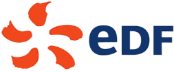 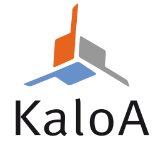 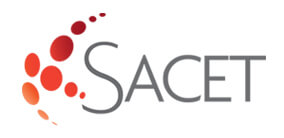 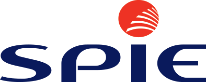 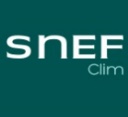 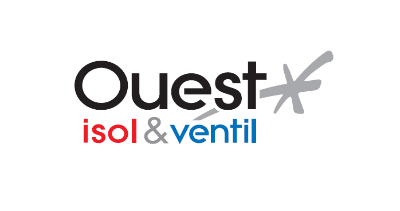 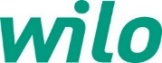 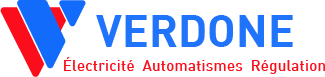 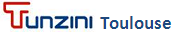 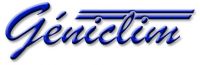 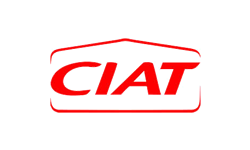 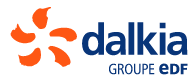 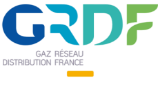 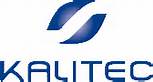 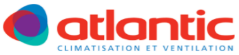 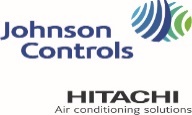 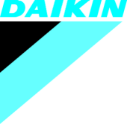 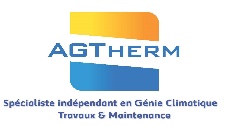 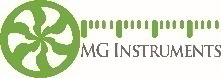 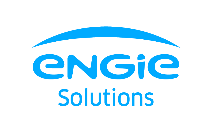 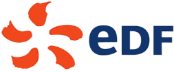 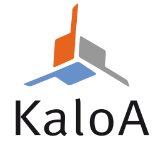 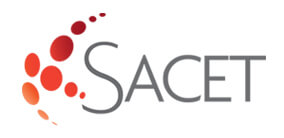 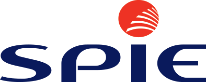 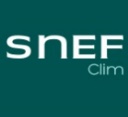 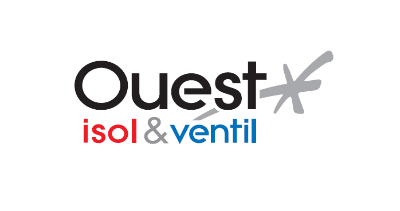 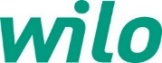 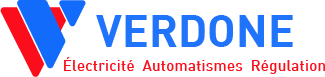 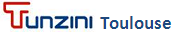 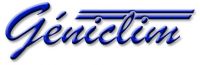 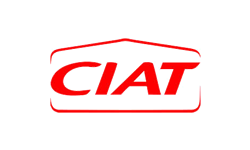 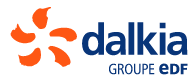 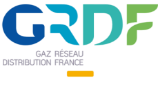 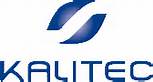 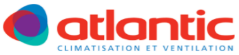 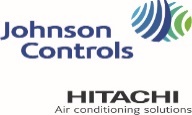 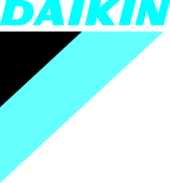 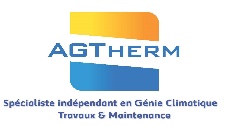 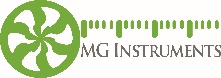 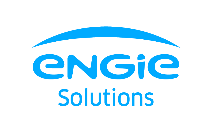 Vous recevez cet email car vous êtes inscrit sur une liste de diffusion de l’AICVF Midi Pyrénées.Je ne souhaite plus recevoir ces emailsCopyright © 2020 AICVF Midi PyrénéesJE SOUHAITE PARTICIPER